FUNDAÇÃO EDUCACIONAL DE GOIÁSFACULDADE LIONSCURSO DE ....TÍTULO DO TRABALHOSubtítulo do TrabalhoNOME DO ALUNONOME DO ORIENTADOR COM TITULAÇÃOÁREA DE CONCENTRAÇÃO: citar em qual área o trabalho se encaixa (exemplo: direito penal, gestão empresarial, gestão de pessoas, etc)Goiânia-GO2021NOME DO ALUNO                     TÍTULO DO TRABALHOSubtítulo do TrabalhoArtigo Científico apresentado como trabalho de conclusão de curso à Banca Examinadora do curso de ........ da Faculdade Lions como pré-requisito para a obtenção do título de Bacharel em ............, sob a orientação do professor “colocar sem as aspas a titulação e nome completo do orientador.”Goiânia-GO2021ATA DE DEFESA(Inserir aqui a ata definitiva da defesa que será entregue após a realização das correções solicitadas pela banca)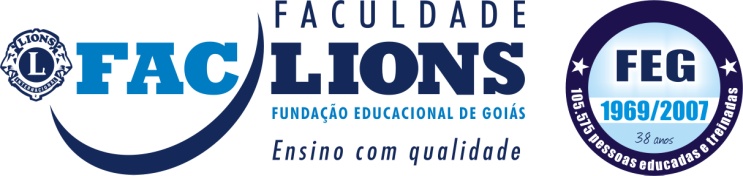 Termo de Ciência e de Autorização para disponibilizar artigos científicos, projetos e plano de negócios por meio digital e/ou impressoNa qualidade de titular dos direitos autorais, nos termos do artigo 29, inciso VIII, da Lei 9.610/98, autorizo a Faculdade Lions – FacLions a disponibilizar a título gratuito (Art.30), por meio digital e/ou impresso, meus trabalhos acadêmicos nos termos assinalados abaixo, para fins de leitura, impressão ou download, a título de divulgação da produção científica brasileira, a partir desta data.1. Identificação do material bibliográfico:	           Artigo Científico                        Projeto de Pesquisa                         Outros2. Identificação do trabalho acadêmicoAutor 1:					E-mail:Título:				Palavras-Chave:Orientador (a):					E-mail:3. Informações de acesso ao documento:Liberação para disponibilização e publicação? 	Sim            NãoHavendo concordância com a disponibilização eletrônica e impressa, torna-se imprescindível o envio do (s) arquivo (s) em formato digital DOC dos trabalhos.Goiânia, ______, de _________________ de ________._______________________________________________Nome do (a) autor (a)SUMÁRIOTÍTULO DO TRABALHO: Subtítulo do TrabalhoTítulo e Subtítulo do Trabalho em InglêsNome do AlunoNome do Orientador com Titulação (Orientador)ResumoOooooooooooooooooooooooooooooooooooooooooooooooooooooooooooooooooooooooooooooooooooooooooooooooooooooooooooooooooooooooooooooooooooooooooooooooooooooooooooooooooooooooooooooooooooooooooooooooooooooooooooooooooooooooooooooooooooooooooooooooooooooooooooooooooooooooooooooooooooooooooooooooooooooooooooooooooooooooooooooooooooooooooooooooooooooooooooooooooooooooooooooooooooooooooooooooooooooooooooooooooooooooooooooooooooooooooooooooooooooooooooooooooooooooooooooooooooooooooooooooooooooooooooooooooooooooooooooooooooooooooooooooooooooooooooooooooooooooooooooooooooooooooooooooooooooooooooooooooooooooooooooooooooooooooooooooooooooooooooooooooooooooooooooooooooooooooooooooooooooooooooooooooooooooooooooooooooooooooooooooooooooooooooooooooPalavras-chave: Palavra1. Palavra2. Palavra3. Palavra4. Palavra5.AbstractOooooooooooooooooooooooooooooooooooooooooooooooooooooooooooooooooooooooooooooooooooooooooooooooooooooooooooooooooooooooooooooooooooooooooooooooooooooooooooooooooooooooooooooooooooooooooooooooooooooooooooooooooooooooooooooooooooooooooooooooooooooooooooooooooooooooooooooooooooooooooooooooooooooooooooooooooooooooooooooooooooooooooooooooooooooooooooooooooooooooooooooooooooooooooooooooooooooooooooooooooooooooooooooooooooooooooooooooooooooooooooooooooooooooooooooooooooooooooooooooooooooooooooooooooooooooooooooooooooooooooooooooooooooooooooooooooooooooooooooooooooooooooooooooooooooooooooooooooooooooooooooooooooooooooooooooooooooooooooooooooooooooooooooooooooooooooooooooooooooooooooooooooooooooooooooooooooooooooooooooooooooooooooooooooKeywords: Word1. Word2. Word3. Word4. Word5.1 INTRODUÇÃO Oooooooooooooooooooooooooooooooooooooooooooooooooooooooooooooooooooooooooooooooooooooooooooooooooooooooooooooooooooooooooooooooooooooooooooooooooooooooooooooooooooooooooooooooooo.OooooooooooooooooooooooooooooooooooooooooooooooooooooooooooooooooooooooooooooooooooooooooooooooooooooooooooooooooooooooooooooooooooooooooooooooooooooooooooooooooooooooooooooooooooOooooooooooooooooooooooooooooooooooooooooooooooooooooooooooooooooooooooooooooooooooooooooooooooooooooooooooooooooooooooooooooooooooooooooooooooooooooooooooooooooooooooooooooooooo.OooooooooooooooooooooooooooooooooooooooooooooooooooooooooooooooooooooooooooooooooooooooooooooooooooooooooooooooooooooooooooooooooooooooooooooooooooooooooooooooooooooooooooooooooooOooooooooooooooooooooooooooooooooooooooooooooooooooooooooooooooooooooooooooooooooooooooooooooooooooooooooooooooooooooooooooooooooooooooooooooooooooooooooooooooooooooooooooooooooo.OooooooooooooooooooooooooooooooooooooooooooooooooooooooooooooooooooooooooooooooooooooooooooooooooooooooooooooooooooooooooooooooooooooooooooooooooooooooooooooooooooooooooooooooooooOooooooooooooooooooooooooooooooooooooooooooooooooooooooooooooooooooooooooooooooooooooooooooooooooooooooooooooooooooooooooooooooooooooooooooooooooooooooooooooooooooooooooooooooooo.OooooooooooooooooooooooooooooooooooooooooooooooooooooooooooooooooooooooooooooooooooooooooooooooooooooooooooooooooooooooooooooooooooooooooooooooooooooooooooooooooooooooooooooooooooOooooooooooooooooooooooooooooooooooooooooooooooooooooooooooooooooooooooooooooooooooooooooooooooooooooooooooooooooooooooooooooooooooooooooooooooooooooooooooooooooooooooooooooooooo.Ooooooooooooooooooooooooooooooooooooooooooooooooooooooooooooooooooooooooooooooooooooooooooooooooooooooooooooooooooooooooooooooooooooooooooooooooooooooooooooooooooooooooooooooooooooooooooooooooooooooooooooooooooooooooooooooooooooooooooooooooooooooooooooo2 METODOLOGIAOooooooooooooooooooooooooooooooooooooooooooooooooooooooooooooooooooooooooooooooooooooooooooooooooooooooooooooooooooooooooooooooooooooooooooooooooooooooooooooooooooooooooooooooooooooooooooooooooooooooooooooooooooooooooooooooooooooooooooooooooooo.Ooooooooooooooooooooooooooooooooooooooooooooooooooooooooooooooooooooooooooooooooooooooooooooooooooooooooooooooooooooooooooooooooooooooooooooooooooooooooooooooooooooooooooooooooooo Oooooooooooooooooooooooooooooooooooooooooooooooooooooooooooooooooooooooooooooooooooooooooooooooooooooooooooooooooooooooooooooooooooooooooooooooooooooooooooooooooooooooooooooooooooooooooooooooooooooooooooooooooooooooooooooooooooooooooooooooooooooooooooooooooooooooooooooooooooooooooooooooooooooooooooooooooooooooooooooooooooooooooooooooooooooooooooooooooooooooooooooooooooooooooooooooooooooooooooooooooooooooooooooooooooooooooooooooooooooooooooooooooooooooooooooooooooooooooooooo (AUTOR, ANO, p.XX)Oooooooooooooooooooooooooooooooooooooooooooooooooooooooooooooooooooooooooooooooooooooooooooooooooooooooooooooooooooooooooooooooooooooooooooooooooooooooooooooooooooooooooooooooooo.Ooooooooooooooooooooooooooooooooooooooooooooooooooooooooooooooooooooooooooooooooooooooooooooooooooooooooooooooooooooooooooooooooooooooooooooooooooooooooooooooooooooooooooooooooooo3 RESULTADO E DISCUSSÃOOooooooooooooooooooooooooooooooooooooooooooooooooooooooooooooooooooooooooooooooooooooooooooooooooooooooooooooooooooooooooooooooooooooooooooooooooooooooooooooooooooooooooooooooooo.Ooooooooooooooooooooooooooooooooooooooooooooooooooooooooooooooooooooooooooooooooooooooooooooooooooooooooooooooooooooooooooooooooooooooooooooooooooooooooooooooooooooooooooooooooooooooooooooooooooooooooooooooooooooooooooooooooooooooooooooooooooooooooooooooooooooooooooooooooooooooooooooooooooooooooooooooooooooooooooooooooooooooooooooooooooooooooooooooooooooooooooooooooooooooooooooooooooooooooooooooooo3.1 XXXXXXXXXXXOooooooooooooooooooooooooooooooooooooooooooooooooooooooooooooooooooooooooooooooooooooooooooooooooooooooooooooooooooooooooooooooooooooooooooooooooooooooooooooooooooooooooooooooooo.Ooooooooooooooooooooooooooooooooooooooooooooooooooooooooooooooooooooooooooooooooooooooooooooooooooooooooooooooooooooooooooooooooooooooooooooooooooooooooooooooooooooooooooooooooooo3.1.1 XXXXXXOooooooooooooooooooooooooooooooooooooooooooooooooooooooooooooooooooooooooooooooooooooooooooooooooooooooooooooooooooooooooooooooooooooooooooooooooooooooooooooooooooooooooooooooooo.OooooooooooooooooooooooooooooooooooooooooooooooooooooooooooooooooooooooooooooooooooooooooooooooooooooooooooooooooooooooooooooooooooooooooooooooooooooooooooooooooooooooooooooooooooOooooooooooooooooooooooooooooooooooooooooooooooooooooooooooooooooooooooooooooooooooooooooooooooooooooooooooooooooooooooooooooooooooooooooooooooooooooooooooooooooooooooooooooooooo.OooooooooooooooooooooooooooooooooooooooooooooooooooooooooooooooooooooooooooooooooooooooooooooooooooooooooooooooooooooooooooooooooooooooooooooooooooooooooooooooooooooooooooooooooooOooooooooooooooooooooooooooooooooooooooooooooooooooooooooooooooooooooooooooooooooooooooooooooooooooooooooooooooooooooooooooooooooooooooooooooooooooooooooooooooooooooooooooooooooo.OooooooooooooooooooooooooooooooooooooooooooooooooooooooooooooooooooooooooooooooooooooooooooooooooooooooooooooooooooooooooooooooooooooooooooooooooooooooooooooooooooooooooooooooooooOooooooooooooooooooooooooooooooooooooooooooooooooooooooooooooooooooooooooooooooooooooooooooooooooooooooooooooooooooooooooooooooooooooooooooooooooooooooooooooooooooooooooooooooooo.OooooooooooooooooooooooooooooooooooooooooooooooooooooooooooooooooooooooooooooooooooooooooooooooooooooooooooooooooooooooooooooooooooooooooooooooooooooooooooooooooooooooooooooooooooooooooooooooooooooooooooooooooooooooooooooooooooooooooooooooooooooooooooooooooooooooooooooooooooooooooooooooooooooooooooooooooooooooooooooooooooooooooooooooooooooooooooooooooooooooooooooooooooooooooooooooooooooooooooooooooCONCLUSÃOOooooooooooooooooooooooooooooooooooooooooooooooooooooooooooooooooooooooooooooooooooooooooooooooooooooooooooooooooooooooooooooooooooooooooooooooooooooooooooooooooooooooooooooooooo.OooooooooooooooooooooooooooooooooooooooooooooooooooooooooooooooooooooooooooooooooooooooooooooooooooooooooooooooooooooooooooooooooooooooooooooooooooooooooooooooooooooooooooooooooooOooooooooooooooooooooooooooooooooooooooooooooooooooooooooooooooooooooooooooooooooooooooooooooooooooooooooooooooooooooooooooooooooooooooooooooooooooooooooooooooooooooooooooooooooo.OooooooooooooooooooooooooooooooooooooooooooooooooooooooooooooooooooooooooooooooooooooooooooooooooooooooooooooooooooooooooooooooooooooooooooooooooooooooooooooooooooooooooooooooooooOooooooooooooooooooooooooooooooooooooooooooooooooooooooooooooooooooooooooooooooooooooooooooooooooooooooooooooooooooooooooooooooooooooooooooooooooooooooooooooooooooooooooooooooooo.OooooooooooooooooooooooooooooooooooooooooooooooooooooooooooooooooooooooooooooooooooooooooooooooooooooooooooooooooooooooooooooooooooooooooooooooooooooooooooooooooooooooooooooooooooAGRADECIMENTOSOooooooooooooooooooooooooooooooooooooooooooooooooooooooooooooooooooooooooooooooooooooooooooooooooooooooooooooooooooooooooooooooooooooooooooooooooooooooooooooooooooooooooooooooooo.OooooooooooooooooooooooooooooooooooooooooooooooooooooooooooooooooooooooooooooooooooooooooooooooooooooooooooooooooooooooooooooooooooooooooooooooooooooooooooooooooooooooooooooooooooREFERÊNCIASOooooooooooooooooooooooooooooooooooooooooooooooooooooooooooooooooooooooooooooooooooooooooooooooooooooooooooooooooooooooooooooooooooooooooooooooooooooooooooooooooooooooooooooooooooOooooooooooooooooooooooooooooooooooooooooooooooooooooooooooooooooooooooooooooooooooooooooooooooooooooooooooooooooooooooooooooooooooooooooooooooooooooooooooooooooooooooooooooooooooOooooooooooooooooooooooooooooooooooooooooooooooooooooooooooooooooooooooooooooooooooooooooooooooooooooooooooooooooooooooooooooooooooooooooooooooooooooooooooooooooooooooooooooooooooOooooooooooooooooooooooooooooooooooooooooooooooooooooooooooooooooooooooooooooooooooooooooooooooooooooooooooooooooooooooooooooooooooooooooooooooooooooooooooooooooooooooooooooooooooAPENDICE A - OOOOOOOOOOOOOOOOOOOOooooooooooooooooooooooooooooooooooooooooooooooooooooooooooooooooooooooooooooooooooooooooooooooooooooooooooooooooooooooooooooooooooooooooooooooooooooooooooooooooooooooooooooooooo.OooooooooooooooooooooooooooooooooooooooooooooooooooooooooooooooooooooooooooooooooooooooooooooooooooooooooooooooooooooooooooooooooooooooooooooooooooooooooooooooooooooooooooooooooooANEXO A - OOOOOOOOOOOOOOOOOOOOooooooooooooooooooooooooooooooooooooooooooooooooooooooooooooooooooooooooooooooooooooooooooooooooooooooooooooooooooooooooooooooooooooooooooooooooooooooooooooooooooooooooooooooooo.Ooooooooooooooooooooooooooooooooooooooooooooooooooooooooooooooooooooooooooooooooooooooooooooooooooooooooooooooooooooooooooooooooooooooooooooooooooooooooooooooooooooooooooooooooooopág.1 INTRODUÇÃO........................................................................................ 072 METODOLOGIA..................................................................................... 083 RESULTADO E DISCUSSÃO................................................................093.1 XXXXXXXXXXX..........................................................................093.1.1 XXXXXX...........................................................................09CONCLUSÃO............................................................................................10AGRADECIMENTOS................................................................................11REFERÊNCIAS.........................................................................................11APÊNDICES..............................................................................................11ANEXOS....................................................................................................11